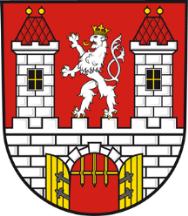 Městský úřad Dvůr Králové nad Labemnáměstí T. G. Masaryka 38, 544 17 Dvůr Králové nad LabemV rámci výkonu terénní sociální práce nabízíme pomoc při řešení obtížné životní situace všem, kteří ji potřebují …NEVÁHEJTE NÁS KONTAKTOVAT!Poskytujeme poradenství a zprostředkování vhodné sociální služby osobám: - se zdravotním postižením - s duševním onemocněním
- pečujícím o osobu závislou na péči jiné osoby
- omezeným ve svéprávnosti
- ohroženým sociálním vyloučením
- žijícím rizikovým způsobem života
- obětem agrese, trestné činnosti a domácího násilí
- osobám ohroženým ztrátou přístřeší, s nejistým či neadekvátním bydlením
- nezaměstnaným 
- s dluhovými problémyJakou formou pomoc probíhá?Sociální pracovnice navštíví klienta v jeho přirozeném prostředí, vyhodnotí danou událost, poskytnou poradenství, okamžitou intervenci nebo zprostředkují pomoc jiného pracovníka, úřadu, sociální služby. Pomohou komplexně řešit nepříznivou sociální situaci jednotlivce i celé rodiny. Součástí sociální práce je také motivace klienta k řešení jeho tíživé situace. Při návštěvách je důsledně dodržován etický kodex sociálního pracovníka, je respektována nedotknutelnost obydlí a důstojnost klienta. Je zachovávána povinnost mlčenlivosti o všech skutečnostech. Kontakt na sociální pracovnice:pracoviště:  Rooseveltova 749 (nad městskou policií, podlaží 2 – kancelář č. 207)Dvůr Králové nad LabemIva Jarolímkovátelefon:  499 318 281mobil:   734 763 090jarolimkova.iva@mudk.czBc. Schőnigerová Jolana telefon: 499 318 279mobil: 737 079 690schonigerova.jolana@mudk.czBc. Marcela Šafaříkovátelefon:  499 318 299mobil:  731 630 416safarikova.marcela@mudk.cz